Ко Дню снятия блокады Ленинграда  21 января 2019 года в  Черемшанской библиотеке прошел конкурс рисунков «Была война, была Блокада..», оформлена тематическая полка «Блокадное  кольцо».  Приняли участие 15 человек.24 января прошел урок мужества «Память нашу не стереть годами!» Ребятам было  рассказано о том, как началась ВОВ, о плане Гитлера захватить и уничтожить нашу страну, о том, что захвату Ленинграда Гитлер придавал огромное значение. Далее ребята узнали о том, как Ленинград готовился к обороне, о первой воздушной тревоге города. Вражеское кольцо сжималось и город оказался в блокаде. Но Ленинград не сдавался не смотря на все трудности, которые пришлось пережить людям в осажденном городе. Приняли участие 25 человек.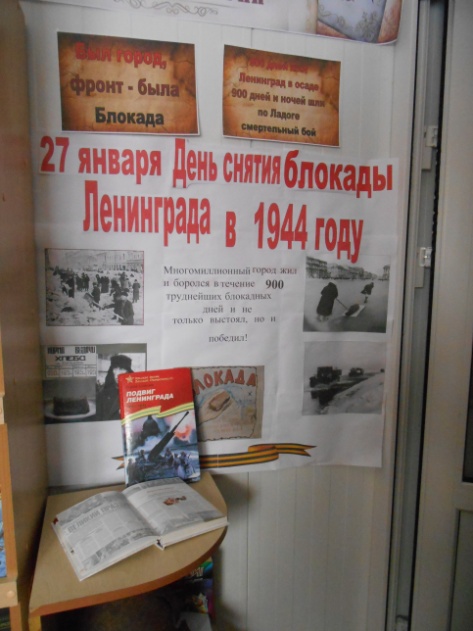 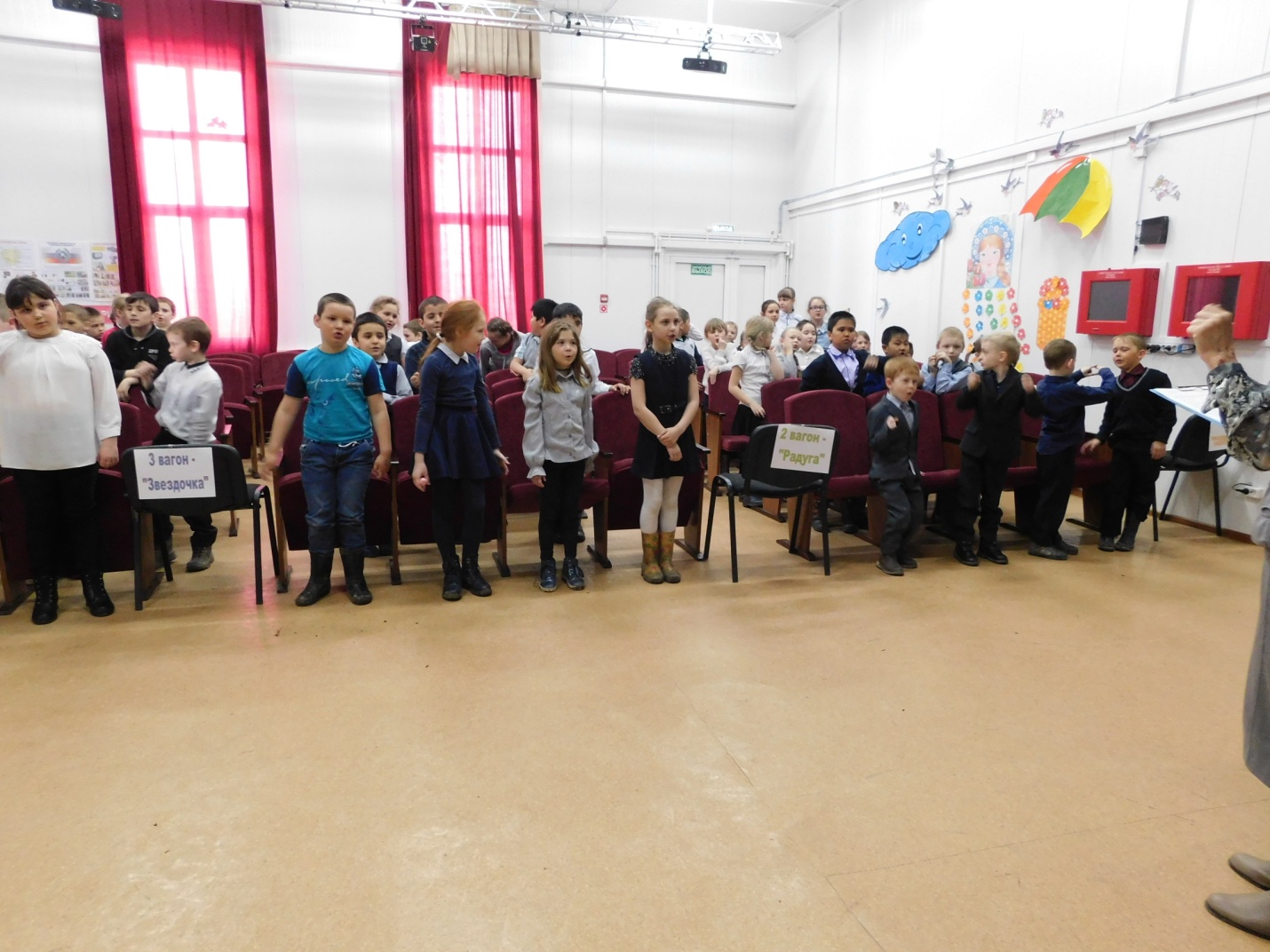 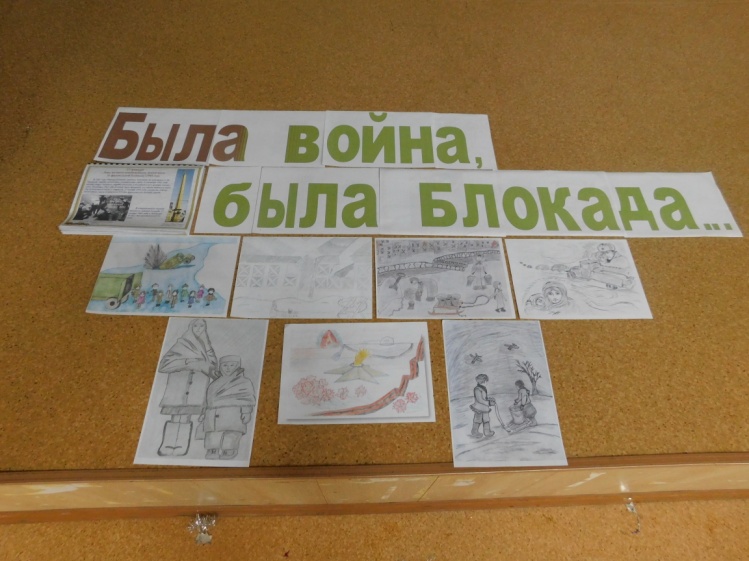 Библиотекарь: Редозубова И.И.